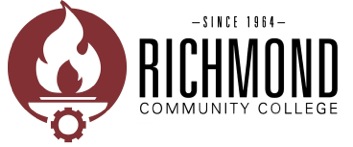 Serving Richmond and Scotland CountiesNurse Aide I Checklist for: _________________________________________GRADES:______________________________________________   ____________________________Signature of instructor who verified folder					    DateFormsYesNoRegistration FormPicture IDSigned Social Security CardReading Scores/Transcript:     Accuplacer Next-Generation Reading 250 or higher                              OR                 ENG-111 with a “C” or higherImmunization records:                          MMR x 2                          Hep B x 3                          Varicella x 2                          Tdap (within 10 years)Flu vaccine (seasonal)COVID vaccine Physical    TB Skin Test Results PoliciesSkills EvaluationsCertificate of CompletionQuiz 1Quiz 2Quiz 3Quiz 4Cumulative Final Total Theory GradeMOCK skillsMOCK written test results